Publicado en Barcelona el 15/07/2020 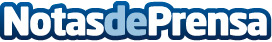 Llega el curso definitivo de teórica de conducir, desde 9,90 €Todotest, la web que lleva más de 20 años ofreciendo test de teórica de conducir, y la productora Yumagic, con el actor Sergi Cervera como protagonista, han desarrollado el curso de teórica de conducir que se hace como si vieras una serie de NetflixDatos de contacto:Autoinet Interactivo, S.L93 220 70 11Nota de prensa publicada en: https://www.notasdeprensa.es/llega-el-curso-definitivo-de-teorica-de Categorias: Cine Motociclismo Automovilismo Televisión y Radio E-Commerce Industria Automotriz Cursos http://www.notasdeprensa.es